During the period from 12/01/2016 to 12/31/2016 the Commission accepted applications to assign call signs to, or change the call signs of the following broadcast stations. Call Signs Reserved for Pending Sales Applicants New or Modified Call SignsPUBLIC NOTICE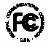 PUBLIC NOTICEReport No. 598Media Bureau Call Sign Actions01/06/2017Call SignServiceRequested ByCityStateFile-NumberFormer Call SignKPWAFMHOUSTON CHRISTIAN BROADCASTERS, INC.BISMARCKAR20161216AAUKYRCWAIWFMEDUCATIONAL MEDIA FOUNDATIONWHEATONIL20161205ACEWETNRow NumberEffective DateCall SignServiceAssigned ToCityStateFile NumberFormer Call Sign112/01/2016KDKEFMMIDWEST COMMUNICATIONS, INC.SUPERIORWIKDWZ212/01/2016KLVHFMEDUCATIONAL MEDIA FOUNDATIONPRESCOTTAZKPLV312/01/2016KMLM-FMFMGOLD COAST RADIO, LLCGROVER BEACHCABALH-20161004AADKURQ412/01/2016KPLVFMEDUCATIONAL MEDIA FOUNDATIONSAN LUIS OBISPOCAKLVH512/01/2016WIFSDTBYRNE ACQUISITION GROUP, LLCJANESVILLEWIWBUW612/05/2016KAQQ-LPFLADVENTIST LEARNING CENTER OF ALLIANCEALLIANCENE20131112BKDNew712/05/2016KBDP-LPFLADVENTIST LEARNING CENTER OF BRIDGEPORTBRIDGEPORTNE20131112BLTNew812/05/2016KQQO-LPFLADVENTIST LEARNING CENTER OF OGALLALAOGALLALANE20131112BTDNew912/05/2016KQSI-LPFLADVENTIST LEARNING CENTER OF SIDNEYSIDNEYNE20131112BYWNew1012/06/2016WLVJAMACTUALIDAD LICENSEE 1020AM, LLCKENDALLFLWURN1112/06/2016WURNAMACTUALIDAD 1040AM LICENSEE, LLCBOYNTON BEACHFLWLVJ1212/08/2016KZZG-LPFLGOODLAND ACADEMYHUGOOK20131114AAUNew1312/09/2016KCAIFMEDUCATIONAL MEDIA FOUNDATIONLINDENCAKLRS1412/09/2016KLRSFMEDUCATIONAL MEDIA FOUNDATIONLODICAKCAI1512/09/2016KWULFMDENNIS WALLACE, COURT-APPOINTED RECEIVERELSBERRYMOKXQX1612/11/2016KONC-LPFLN I C E CORP.BOULDERCO20131114ABSNew1712/12/2016WBFY-LPFLCITY OF BELFAST, MEBELFASTME20131028APSNew1812/12/2016WEYKFMCITRUS COUNTY ASSOCIATION FOR RETARDED CITIZENS, INC.OTTER CREEKFL20100226AGRNew1912/14/2016KGTN-LPFLPOWER RADIO CORPORATIONGEORGETOWNTXKXPW-LP2012/14/2016KHRK-FMFMCENTRAL ARKANSAS RADIO GROUP, LLCMOUNTAIN PINEARKLXQ2112/14/2016KHTO-FMFMCENTRAL ARKANSAS RADIO GROUP, LLCPEARCYARKLBL2212/14/2016KLBLFMUS STATIONS, LLCMALVERNARKHRK2312/14/2016KLHQFMEDUCATIONAL MEDIA FOUNDATIONHOTCHKISSCOKYKL2412/14/2016KLXQFMUS STATIONS, LLCHOT SPRINGSARKHTO2512/14/2016KYKLFMEDUCATIONAL MEDIA FOUNDATIONTRACYCAKAIS2612/14/2016WMGEAMAMFM RADIO LICENSES, L.L.C.DRY BRANCHGAWPLA2712/14/2016WPLAAMCAPSTAR TX, LLCPORTSMOUTHNHWMGE2812/15/2016KAMM-FMFMTOWNSQUARE MEDIA MISSOULA LICENSE, LLCFRENCHTOWNMTKGVO-FM2912/15/2016KGWS-LPFLCALVARY CHAPEL GLENWOOD SPRINGSGLENWOOD SPRINGSCO20131107ADJNew3012/15/2016KSLYFMEDUCATIONAL MEDIA FOUNDATIONSAN LUIS OBISPOCAKSLY-FM3112/15/2016WCKL-FMFMEDUCATIONAL MEDIA FOUNDATIONSTARKEFLWTLG3212/15/2016WKDLFMBROCKPORT LICENSES, LLCBROCKPORTNYWKDL-FM3312/15/2016WPSA-LPFLPORTAGE EDUCATIONAL BROADCASTING INCPORTAGEWI20131112CDJNew3412/15/2016WZKDAMAUTAUGAVILLE RADIO, INC.MONTGOMERYAL20160906ACVWNZZ3512/16/2016KQML-LDLDDTV AMERICA CORPORATIONKansas CityMOK46MA-D3612/16/2016KXDF-CDDCTANANA VALLEY TELEVISION COMPANYFAIRBANKSAKKXDD-CD3712/19/2016WFGU-LPFLHOPE RADIO OF WINCHESTERWINCHESTEROH20131114BDHNew3812/19/2016WQFT-LDLDFRANK DIGITAL BROADCASTING LLCOCALAFLW18EF-D3912/20/2016KZKA-LPFLLOS ANGELES ACADEMY OF ARTS AND ENTERPRISELOS ANGELESCA20131114BQBNew4012/20/2016WGHU-LPFLGARY HISPANIC COMMUNITY RADIOGARYIN20131112AFYNew4112/20/2016WPBE-LPFLCENTRO DE VIDA INCWEST PALM BEACHFL20131112AVMNew4212/21/2016WEMR-LPFLCHAMBERSBURG AREA SCHOOL DISTRICTCHAMBERSBURGPA20131114BPCNew4312/21/2016WMDA-LPFLASSOCIATION OF ISLAMIC CHARITABLE PROJECTSMEMPHISTN20131114BQRNew4412/22/2016KLHW-LPFLMULTICULTURAL PROFESSIONAL COUNSELING SERVICESKANSAS CITYMO20131114ASANew4512/27/2016KBUGFMROBERT YOUNGWAYNOKAOK20130716AAPNew4612/27/2016KSYEFMTOP O' TEXAS ED B/CASTING FOUNDATIONCARTEROKKOGC4712/28/2016KLNU-LDLDFREELANCER TELEVISION BROADCASTING INC.ASPENCOK34LM-D4812/28/2016KVNN-LDLDFREELANCER TELEVISION BROADCASTING INC.VAILCOK38NT-D4912/30/2016KFDY-LDLDFLOOD COMMUNICATIONS OF OMAHA, LLCLINCOLNNE20161012AAPK26JQ-D-F C C-